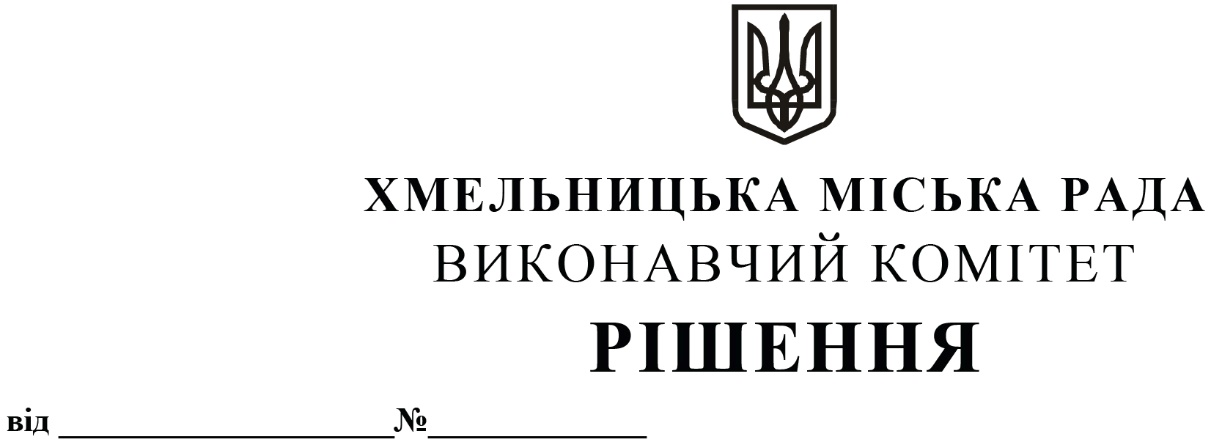 Про внесення пропозиції на розгляд сесії міської ради про внесення змін до бюджету міста Хмельницького на 2020 рік У відповідності до ст. 78 Бюджетного кодексу України, керуючись ст. 52 Закону України «Про місцеве самоврядування в Україні»,  виконавчий комітет міської  радиВИРІШИВ:1. Внести пропозицію на розгляд сесії міської ради про внесення змін  до  рішення 35-ї сесії міської ради від 11.12.2019 року №6 «Про бюджет міста Хмельницького на 2020 рік», а саме: 1.1. у абзаці 1 пункту 1 цифри «2 683 256 440,0», «2 514 674 442,0», «168 581 998,0» змінити відповідно на цифри «2 612 118 627,18», «2 441 928 496,0», «170 190 131,18».  1.2. у абзаці 2 пункту 1 цифри «2 696 138 132,0», «2 277 899 428,0», «418 238 704,0» змінити відповідно на цифри «2 658 782 413,94», «2 191 270 929,25», «467 511 484,69».  1.3.  у абзаці 4 пункту 1 цифри «150 600,0», «150 600,0»   змінити відповідно на цифри «320 170,42», «320 170,42».1.4. У абзаці 5 пункту 1 цифру «236 775 014,0» змінити відповідно на цифру «250 657 566,75».1.5.  Абзац  6 пункту 1  викласти в наступній редакції:  «дефіцит за спеціальним  фондом  міського бюджету у сумі  297 321 353,51 гривень, джерелом покриття якого  визначити надходження коштів із загального фонду бюджету до бюджету розвитку (спеціального фонду) в сумі  250 657 566,75 гривень,  вільний залишок бюджетних коштів загального  фонду бюджету  станом на 01.01.2020 року в сумі  31 313 485,95 грн, вільний залишок бюджетних коштів спеціального фонду бюджету станом на 01.01.2020 року в сумі 3 438 608,81 грн,  місцеві зовнішні запозичення в сумі 15 744 000,0 гривень,  відповідно до  Договору NIP 1/19  від 31.12.2019 року про надання кредиту Північною Екологічною Фінансовою Корпорацією (НЕФКО), скориговані  на обсяг погашення запозичень в сумі 3 832 308,0 гривень, відповідно до Договору ESC 02/16 від 27.12.2016 року про надання кредиту Північною Екологічною Фінансовою Корпорацією (НЕФКО)». 1.6.  В пункті 6 цифру «2 445 357 351,0» змінити відповідно на цифру « 2 417 323 362,94».1.7.  В пункті 9 цифру «18 935 142,90» змінити відповідно на цифру «18 415 142,90». 1.8. Додатки 1-8 до рішення 35-ї сесії міської ради від 11.12.2019 року №6 «Про бюджет міста Хмельницького на 2020 рік» викласти в новій редакції. 2. Відповідальність за виконання рішення покласти на фінансове управління Хмельницької міської ради. Міський голова 						                     О. СИМЧИШИН